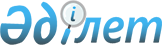 Қазақстан Республикасы Үкіметінің 1997 жылғы 20 маусымдағы N 1001 қаулысына өзгеріс енгізу туралы
					
			Күшін жойған
			
			
		
					Қазақстан Республикасы Үкіметінің ҚАУЛЫСЫ 1998 жылғы 15 желтоқсан N 1285. Қаулының күші жойылды - 2005 жылғы 9 ақпандағы N 124 қаулысымен



      Қазақстан Республикасының Үкіметі ҚАУЛЫ ЕТЕДІ:



      1. Қазақстан Республикасы Үкіметінің "Салық төлеушілерді салық есебінде аударым жасау тәсіліне көшіру туралы" 1997 жылғы 20 маусымдағы N 1001 
 қаулысына 
 (Қазақстан Республикасының ПҮАЖ-ы, 1997 ж., N 28, 251-құжат; N 57, 519-құжат) мынадай өзгеріс енгізілсін:



      1-тармақтың бірінші абзацындағы "1998" деген сан "1999" деген санмен ауыстырылсын.



      2. Осы қаулы 1999 жылдың 1 қаңтарынан бастап күшіне енеді.

    

  Қазақстан Республикасының




      Премьер-Министрі


					© 2012. Қазақстан Республикасы Әділет министрлігінің «Қазақстан Республикасының Заңнама және құқықтық ақпарат институты» ШЖҚ РМК
				